SUR LES TRACES DES CIVILISATIONS THAIES ET KHMERES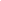 PRODUCTION GROUPE13 JOURS / 12 NUITS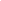 Itinéraire en bref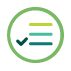 TEMPS FORTSTransports variés à chaque étape avec des menus de spécialités locales sélectionnés.Programme en immersion culturelle approfondie.Visite du marché sur les rails de Mae klongNuit à Ampawa et visites des marchés flottantsTrajet en trajet sur le chemin de fer de la mortNuit sur la rivière KwaiDécouverte d’un camp d’éléphantVisite du site historique d’AyutthayaSafari urbain à BangkokEtape balnéaire à mi-parcours Exploration de la région historique de ChanthaburiDécouverte de la ville coloniale de Battambang à véloTraversée du lac Tonle Sap en bateauVisite des impressionnants temples d’AngkorItinéraire détailléJOUR 1 : ARRIVEE A BANGKOK – SAMUT SONGKRAM                                                       Tôt ce matin, vous vous rendrez depuis Bangkok à la province de Samut Songkhram (80 kms environ) dans la région de la rivière Mae Klong, à quelques kilomètres du golfe de Thaïlande. 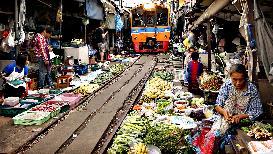 Vous visiterez ensuite un marché de campagne unique car situé le long des voies de chemin de fer, traversé régulièrement par le train qui transporte les gens venant faire leurs courses. De là, le voyage continue jusqu’au célèbre marché flottant de Damnoen Saduak. Bien que très touristique aujourd'hui, ce marché reste l’un des meilleurs exemples de marché flottant traditionnel tel qu’il a été construit à l'origine comme il y a des décennies. Notes : Les trains peuvent être en retard en Thaïlande. Si c’était le cas, cela pourrait impliquer des modifications du programme.Pour les visites durant le WE, ce tour offre l’opportunité de choisir entre la visite du grand marché de Damnoen Saduak ou le plus petit et moins touristique marché de Tha Kha incluant une courte croisière en barque et la visite d’une ancienne maison Thaïe fabriquant du sucre de palmier.Prenez ensuite un pédalo et promenez-vous sur les canaux afin d’aller visiter une famille thaïlandaise qui produit du sirop de sucre de canne dans sa maison en teck. Vous pourrez déguster un verre de ce jus sucré. En chemin, vous visiterez quelques beaux temples typiques et verrez un banian, vieil arbre sacré de plus de 400 ans ainsi que des statues anciennes reproduisant des scènes traditionnelles de boxe thaïe. Vous visiterez ensuite le Parc de Rama II et son petit musée d’art traditionnel.Déjeuner dans un restaurant local.Dîner à l’hôtel.Nuit à BangkokDistances et temps de trajet :Bangkok – Samut Songkhram (75 km) : 1 heureJOUR 2 : SAMUT SONGKRAM – RIVIÈRE KWAI                                          Petit déjeuner à l’hôtel.Votre journée se poursuivra avec le trajet jusqu'à Kanchanaburi. 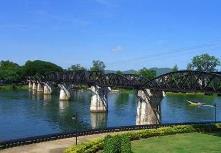 Vous visiterez d’abord le musée du chemin de fer Thailand-Birmanie et ferez une promenade à travers les ruelles historiques de la communauté Pak Preak, bordée de charmantes maisons-commerce construites pendant le règne du roi Rama V.Vous déjeunerez dans un restaurant local situé près du fameux pont de la rivière Kwai construit par les prisonniers alliés pendant la deuxième guerre mondiale. Après le déjeuner, montez à bord du train, sur la ligne de chemin de fer « de la mort », tristement célèbre, à travers les gorges de Kwai Noi.Transfert à votre hôtel et dîner et à l’hôtel.Nuit à KanchanaburiDistances et temps de trajet :Samut Songkhram – Kanchanaburi (109 km) : 1h30Kanchanaburi – Hôtel (80 km) : 1h30JOUR 3 : KANCHANABURI – AYUTTHAYA                                      		 Petit-déjeuner à l’hôtel.Transfert jusqu’au camp d’éléphant Elephant World à Kanchanaburi, situé à seulement 30 minutes du célèbre Pont de la Rivière Kwai. Elephant World est un refuge pour les éléphants qui n’ont nulle part où aller. Ici, ils peuvent profiter de la vie dans la jungle de façon paisible et harmonieuse.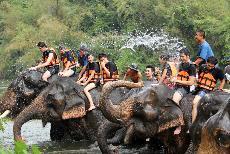 Après un accueil chaleureux et une petite introduction par les bénévoles de Elephant World, il sera temps de rencontrer les éléphants. On vous présentera chaque éléphant et vous aurez la possibilité de travailler pour eux, guidé par le ‘mahout’ , le soigneur local des éléphants. Vous participerez à des activités amusantes comme la coupe de canne à sucre et de bananes pour nourrir les éléphants.  
Après un déjeuner thaïlandais au campement, vous aurez l’incroyable occasion de prendre un bain avec les éléphants dans la rivière Kwai Yai ! Vous frotterez les éléphants, avant de les ramener à pied jusqu’au refuge puis dans la forêt où ils passeront la nuit.Transfert à Ayutthaya, au nord de Bangkok (180km pour environ 3heures). Installation à l’hôtel.Dîner et nuit à Ayutthaya.Distances et temps de trajet : Elephant world – Ayutthaya (180 km) : 3 heuresJOUR 4 : AYUTTHAYA – BANGKOK                                      		 Ce matin, grimpez dans un tuk tuk “kermit” (tuk tuk spécial, disponible uniquement à Ayutthaya et à Trang dans la province du sud) et partez à la découverte des magnifiques ruines et temples anciens du parc historique. 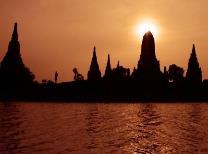 Faites un rapide stop dans le quartier musulman et goutez une des gourmandises les plus célèbres d'Ayutthaya - la barbe à papa enroulée dans une crêpe. Si vous avez le temps, visitez des maisons thaïes où vous trouverez de l'artisanat local comme les mobiles de poissons en feuilles de palmier séchées. Départ pour un déjeuner croisière. Croisière tranquille d’environ 3h pour revenir à Bangkok, en profitant d’un superbe buffet à bord. Observez la vie rurale thaïe le long des berges du fleuve des Rois. Arrivée à Bangkok en fin de journée. Dîner dans un restaurant local.Nuit à BangkokJOUR 5 : BANGKOK                                      		 Option pour les lève-tôt :Vous pourrez aller vous promener dans le centre de Bangkok (Lumpini) afin d’observer les habitants faire leurs exercices du matin (Tai Chi, Yoga, Danse aérobic etc.) dans le cœur vert de cette grosse Mangue – comme on surnomme la capitale - avec en arrière-plan les gratte-ciel de la métropole. Vous retournerez ensuite à votre hôtel. Après le petit-déjeuner à votre hôtel, vous retrouverez votre guide et partirez pour une journée entière de découverte de la Cité des Anges.Cette journée bien chargée, mais passionnante commence par une balade en pirogue à moteur à travers les klongs de Thonburi. Vous vous arrêterez en chemin, d’abord au Wat Arun et ensuite à l’exceptionnel Grand Palais où vous verrez la majestueuse salle du trône et le mystérieux Bouddha d’émeraude. Une tenue correcte est exigée (ou peut être louée sur place).Vous déjeunerez dans un restaurant local donnant sur le fleuve Chao Phraya.Dans l’après-midi, vous irez en tuk-tuk sur les terres royales de Sanam Luang et vous pourrez même aller jusqu’à Khao San Road (environ 20 min), repère des routards du monde entier.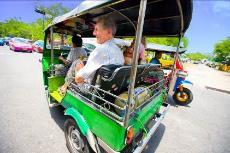 Retour ensuite sur les Champs-Elysées thaïlandais, Ratchadamnoen, où vous irez au bout de l’avenue, jusqu’au Klong (canal) historique Saen Saeb.Vous monterez dans un bateau à longue queue qui traverse la ville jusqu’à l’ouest et descendrez à la station Ratchathewi pour visiter la maison de Jim Thompson.Après la visite, vous aurez la possibilité de faire du shopping dans l’un des cinq immenses centres commerciaux de ce quartier (MBK, Siam Square, Siam Center, Siam Discovery, Siam Paragon). Vous pourrez aussi rentrer directement à votre hôtel en BTS.Dîner dans un restaurant local.Nuit à BangkokJOUR 6 : BANGKOK – RAYONG                                      		 Petit déjeuner à l’hôtel.A l’heure convenue, transfert vers Rayong.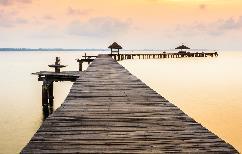 Déjeuner dans un restaurant local en cours de route.Arrivée à l’hôtel et installation. Après-midi libre pour profiter de la plage, vous détendre ou pratiquer les diverses activités proposées par l’hôtel.Dîner libre. Nuit à RayongJOUR 7 : RAYONG                                      		 Petit-déjeuner à l’hôtel.Journée et repas libres.Nuit à RayongJOUR 8 : RAYONG – CHANTHABURI	Petit-déjeuner à l’hôtel. Transfert jusqu’à Chanthaburi.Riche d'histoire et d'un mélange distinct de cultures, la petite ville thaïlandaise de Chanthaburi est l'une des secret les mieux garde du pays. Culturellement éclectique, Chanthaburi fut autrefois la demeure d’importantes communautés chinoises, khmères et vietnamiennes et a été également influencée par la culture Shan de Birmanie aussi bien que par les Français, qui ont régné dans la région de 1893 à 1905. C‘est aussi la région d’origine de quelques-uns des joyaux les plus précieux de la Thaïlande - la ville est en effet un centre de commerce lucratif de pierres précieuses en Thaïlande. Départ pour un tour en barque dans le vieux Chanthaburi (appelé communément « Chantaboon ») Vous découvrirez les jolies maisons anciennes sur pilotis bordant la rivière.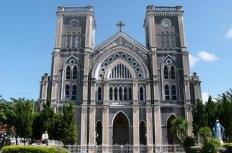 Visite de la Cathédrale de l’Immaculé conception et du quartier vietnamien: cette cathédrale, construite par les français au début du 20ème siècle pour les réfugiés catholiques vietnamiens, est le plus grand édifice catholique de Thaïlande. Sa situation le long de la rive gauche de la rivière Chanthaburi en fait un lieu de promenade agréable. Son style gothique n’étant pas sans rappeler celui de la cathédrale Notre Dame de Saigon (l’actuelle Ho Chi Minh Ville), ne manque pas de charme avec son toit intérieur en bois et ses colonnes blanches.Continuer votre promenade en direction du « marché aux pierres précieuses ». Ici, pas d’échoppes ni étals, il s’agit en fait d’un quartier de petites ruelles bordées de « magasins » d’acheteurs de pierres précieuses parcourues de vendeurs qui se baladent dans les rues, sacoche à l’épaule et portable à l’oreille. Le marché aux pierres précieuses se tient principalement le vendredi, samedi et dimanche matin.Déjeuner de spécialités locales.Continuer votre promenade sur « Le Chantaboon Waterfront Community » également appelé le Chinatown de Chanthaburi. La rue est bordée d’anciens bâtiments coloniaux chinois / français, de petits cafés élégants, et de charmantes boutiques d’art le tout entouré de nombreuses créations graphiques de rues.Entrez dans la maison communale où vous découvrirez l’influence des diverses communautés qui se sont succédées dans la région. Arrêtez-vous pour déguster un café glacé local accompagné de petites madeleines artisanales, spécialités de la ville.Découverte du temple bouddhiste sino-vietnamien de Wat Khetnaboonyaram, l’un des temples les plus imposants de la région.Dîner libre.Nuit à ChantaburiJOUR 9 : CHANTABURI – BATTAMBANG	Petit-déjeuner à l’hôtel.Départ pour la frontière de Ban Pakard pour l’entrée sur le territoire cambodgien. Arrivée à la frontière de Thaïlande/ Cambodge et formalités d’immigration & de douanes par vos soins, accueil chaleureux par notre guide local Francophone et transfert en direct à Battambang et s’installer à votre hôtel.Déjeuner dans un restaurant local.Cet après-midi vous visitez la pagode Wat Slaket et du temple  Ek Phnom, 8 kms au nord de Battambang pour visiter un temple Brahmanique en grés du XIème siècle. 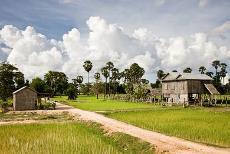 Fin d’après-midi, continuation à la gare du train de bambou. Ce train de bambou a été mis en place par les villageois afin de faciliter le transport des biens et des personnes car les trains classiques ne roulaient plus de manière régulière. Le «train» lui-même est très simple : il s’agit d’une plate-forme en bambou sur quatre roues activée par un petit moteur. Assis sur la plate-forme (nous fournirons quelques coussins pour votre confort), vous voyagerez pendant 8 km, jusqu’à la prochaine gare, à travers des paysages magnifiques et des rizières verdoyantes (selon la saison). Dîner dans un restaurant local.Nuit à Battambang  JOUR 10 : BATTAMBANG – SIEM REAP	Petit-déjeuner à l’hôtel.Rendez-vous à 07h30 au bureau de Battambang Bike (Le vélo de Battambang) pour équiper et régler  votre vélo (vélo tout terrain ou vélo de ville avec panier disponibles)Puis, regardez un film de quelques minutes  sur Battambang  et remarquez à quel point la ville était développée à une époque. Battambang est passé de nombreuses fois de la tutelle du Cambodge à celle de la Thaïlande. Malgré tout, son architecture coloniale française du début du 20ème siècle reste beaucoup mieux préservée que celle de beaucoup d’autres villes du pays.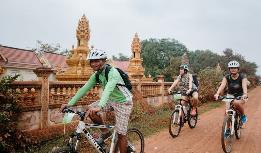 Partez alors pour le marché central : Psar Nath et prenez y un bon café.  Rejoignez ensuite la berge à pied et traversez la rivière Sangke en bateau. Visitez le temple Wat Povil et partagez un moment de prière avec les moines (Remarque: Les moines ont des rituels différents en fonction de leur calendrier, néanmoins ils en effectuent un chaque jour). Vous pourrez normalement faire le trajet retour en bateau avec les moines qui partent alors collecter les aumônes.De retour sur la terre ferme, enfourchez votre vélo et longez la rue mythique 2.5, visitez un temple thaïlandais avant d’arriver sur un petit marché. De nouveau,  prenez le temps de prendre un café ou désaltérez-vous avec un jus de canne à sucre. Rejoignez le village tout proche de Wat Kor, connu pour ses anciennes maisons khmères construites il y a plus d’un siècle. Visitez alors l’une d’elles, bien conservée.Pédalez le long de la rivière et traversez un pont suspendu où seuls les motos et vélos peuvent y passer. Sur le chemin du retour, dernier stop pour se désaltérer avant d’arriver en ville vers 12h45.Déjeuner dans un restaurant local.Cet après-midi, départ en route pour la province de Siem Reap. Au long de route, vous visiterez du centre de fabrication de la soie à Pouk, situé 15kms d’Ouest de Siem Reap. Vous pourrez visiter la chaîne de production de la soie : de la plantation des mûriers, aux vers à soie, au tissage, et aux produits finis qui sont disponibles à la vente.Arrivée à Siem Reap et transfert à l’hôtel pour l’installation.Dîner à l’hôtel.Nuit à Siem Reap  JOUR 11 : SIEM REAP	Petit-déjeuner à l’hôtel.Ce matin, vous visiterez la Porte Sud d'Angkor Thom. Gigantesque porte en pierre de 20 mètres de haut qui est reste la mieux conservée des 5 portes de la cite. Depuis cette entrée, vous rejoindrez le mystérieux Bayon. Initialement, le Bayon apparaît comme une masse en grès aux formes incertaines, mais très vite chacune des 54 tours se dessinent et permettent de distinguer quelques 200 visages affichant le même sourire énigmatique. Puis vous accéderez au Baphuon, temple royal, par une chaussée de pilotis. Ce temple est en rénovation par l’École Française du Moyen Orient. Continuation à la Terrasse des Éléphants et la Terrasse du Roi Lépreux.Déjeuner dans un restaurant local.Cet après-midi, visite de l’inoubliable Ta Prohm, recouvert par la végétation et laissé comme tel que les archéologues qui souhaitaient montrer comment les temples furent découverts à l’origine.Continuation pour visite le temple d’Angkor Wat. Le plus grand, le mieux conservé et, sans conteste, le plus saisissant des monuments d’Angkor. Il fut probablement construit comme temple funéraire de Suryavarman II en l’honneur de Vishnu, divinité hindoue à laquelle le souverain s’était identifié. Angkor Vat est unique parmi les autres monuments d’angkor. 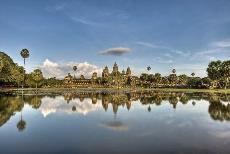 Son orientation vers l’ouest, notamment, est tout à fait exceptionnelle. L’ouest symbolisant la mort, de nombreux spécialistes en conclurent qu’Angkor Vat était, à l’origine, un monument funéraire ; cette théorie était étayée par les splendides bas-reliefs du temple. Cette pratique trouve son origine dans les rites funéraires hindous. Vishnu est également souvent associé avec l’ouest, c’est pourquoi il est désormais acquis, pour un grand nombre, qu’Angkor Vat a en fait joué un double rôle, celui de temple et de mausolée de Suryavarman II.Dîner avec spectacle de danses traditionnelles khmères dans un restaurant local.Nuit à Siem ReapJOUR 12 : SIEM REAP	Petit-déjeuner à l’hôtel.Ce matin, départ pour le temple de Beng Mealea. Vous découvrirez la nature Cambodgienne et traverserez différents villages Khmers ou vous verrez la vie des villageois. Arrivée au Temple de Beng Mealea et visite d’une des plus beau temple du Cambodge par sa grandeur et son aspect en ruine. Puis, départ par la route vers le site de Kbal Spean (la rivière aux mille Lingas), site unique plongé dans la forêt, abritant de nombreuses sculptures des différents dieux du panthéon Hindou (Shiva, Brahma,...) et des milliers de lingas (représentation phallique du dieu Shiva).Note : la visite de Kbal Spean demande des marches pour aller et retour jusqu’au sommet (environ 45minutes de marches par trajet). Il n’est pas recommendé aux clients âgés ou ayant des difficultés pour se déplacer et il est difficile d’accès aux personnes à mobilité réduite.Déjeuner dans un restaurant local.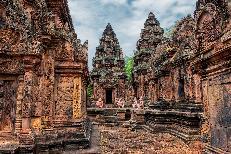 Continuation pour visites de Banteay Srei, situé à 18 Km environ du Temple d’Angkor Wat. Considéré par beaucoup comme le joyau de l’art classique Khmer, ce site n’est pas très étendu et a été merveilleusement préservé. Les sculptures de ses bas-reliefs sont certainement les plus réussies d’Angkor. Datant de la fin du X e siècle, ce temple hindou est dédié à Shiva. Ce quadrilatère est doté d’entrées côté est et ouest. Les trois tours centrales sont intéressantes à plus d’un titre. Elles sont ornées de divinités mâles et femelles et de bas-reliefs en filigrane de toute beauté.Dîner dans un restaurant local.Nuit à Siem Reap JOUR 13 : SIEM REAP – DÉPART	Petit-déjeuner à l’hôtel.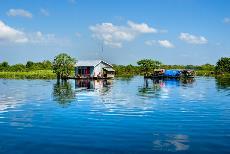 Départ à Kampong Khleang, situé sur la pointe nord du lac, à environ 55 km à l'est de Siem Reap. Dans la saison des pluies, la montée des eaux, à un ou deux mètres des bâtiments. Kampong Khleang est une communauté au sein de la plaine inondable du lac Tonle Sap, avec une économie fondée sur la pêche et entouré de forêt inondée. Puis, départ en bateau local sur les canaux à destination du grand lac où le peuple qui y vit déplace ses maisons selon les saisons. Retour à Siem Reap.Note : L’excursion sur le lac Tonlé Sap n’est pas recommandée durant la saison sèche (du février ou mars à juillet) car le niveau de l’eau est très bas. Si la croisière n’est pas faisable, elle sera remplacée par une autre visite.Déjeuner dans un restaurant local.Reste du temps libre pour la découverte de la ville.Selon l’horaire du vol, transfert à l'aéroport de Siem Reap pour notre vol de départ. FIN  DE  NOS  SERVICESNOTES IMPORTANTESAu cas où le séjour tombe sur peak season, les périodes du Nouvel an bouddhique, Nouvel an lunaire, Noel et Nouvel an grégorien, les prix pourront être révisés car certains hôtels appliquent un supplément pour la chambre ainsi que pour les repas de réveillon.Les horaires et tarifs des vols peuvent être sujets sans préavis à modification de la part des compagnies aériennes.Les chambres dans les hôtels y compris le jour d’arrivée sont disponibles uniquement à partir de 14h. Toutefois, nous ferons le maximum en fonction des disponibilités pour obtenir une remise à disposition avant cette heure contractuelleDans le cas d'une augmentation significative du carburant, nous serons dans l'obligation de revoir nos tarifs et nous nous en réservons le droit. Nous espérons que ce ne sera pas nécessaire et ferons en sorte que ça n'arrive pas. Dans le cas où nous serions obligés de revoir nos tarifs vous en serez informés 30 jours avant au plus tard. Les visites et les excursions mentionnées au programme peuvent être modifiées ou inversées en fonction des particularités locales ou des conditions climatiques.Pour l’obtention de votre visa, le passeport doit être valable plus de six mois après la date de retour.Avant votre départ, nous vous recommandons fortement la souscription à une assurance voyage (frais médicaux, rapatriement, bagages, annulation de séjour, …)ITINÉRAIREREPASJOUR 1ARRIVÉE A BANGKOK – SAMUT SONGKRAM-/L/DJOUR 2SAMUT SONGKRAM – RIVER KWAIB/L/DJOUR 3KANCHANABURI – AYUTTHAYAB/L/DJOUR 4AYUTTHAYA – BANGKOKB/L/DJOUR 5BANGKOKB/L/DJOUR 6BANGKOK – RAYONGB/-/-JOUR 7RAYONGB/-/-JOUR 8RAYONG – CHANTHABURIB/L/DJOUR 9CHANTABURI – BATTAMBANGB/L/DJOUR 10BATTAMBANG – SIEM REAPB/L/DJOUR 11SIEM REAPB/L/DJOUR 12SIEM REAPB/L/DJOUR 13SIEM REAP – DEPARTB/-/-Remarques : B = Petit-déjeuner / L = Déjeuner / D = DînerRemarques : B = Petit-déjeuner / L = Déjeuner / D = DînerRemarques : B = Petit-déjeuner / L = Déjeuner / D = Dîner